- устанавливать дату, время и место проведения Конкурса и церемонии награждения;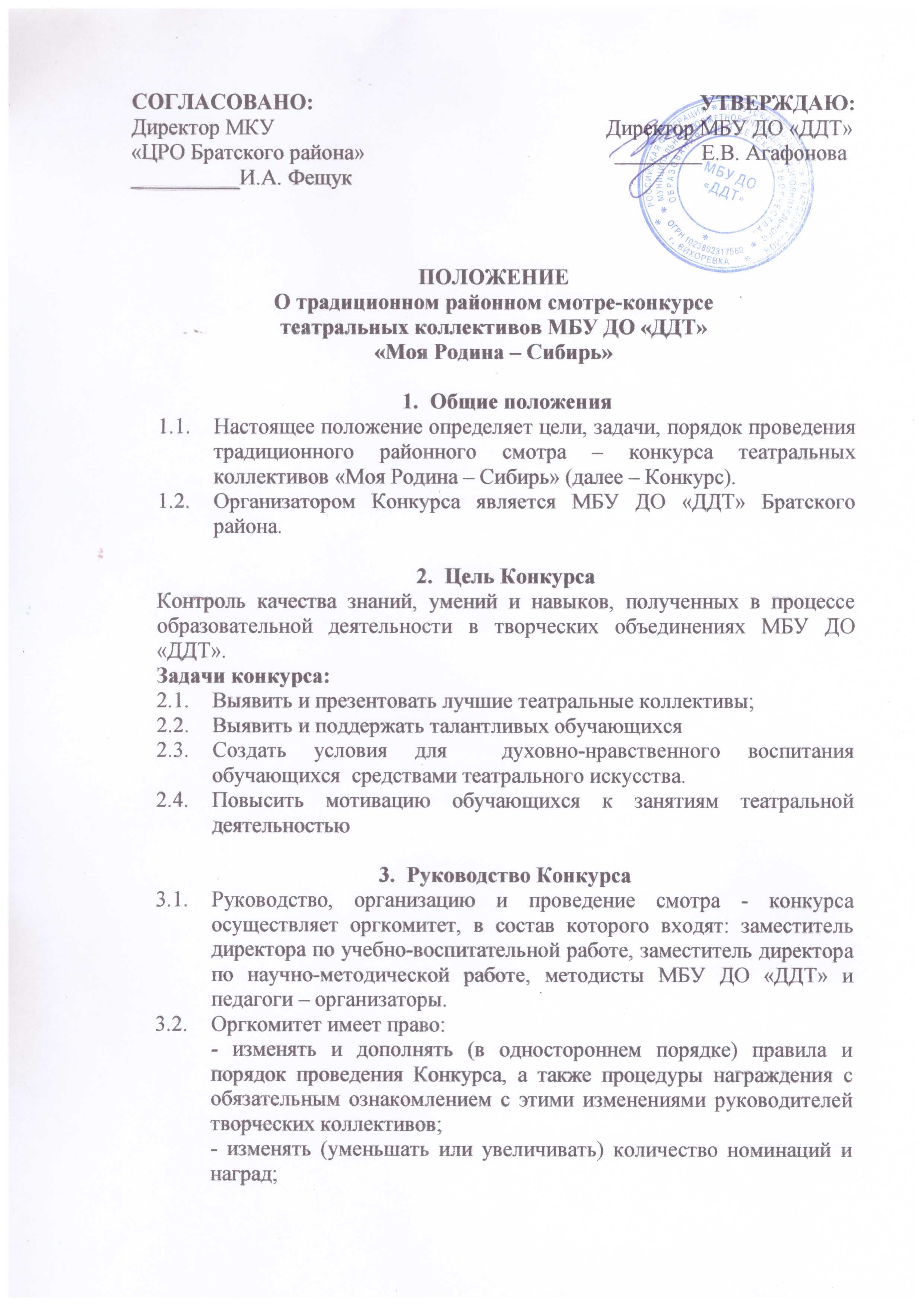       3.3.   Обязанности оргкомитета:               - оказывать методическое сопровождение участникам Конкурса;               - определять условия проведения Конкурса;               - формировать состав и организовывать работу жюри;               - организовывать проведение Конкурса и церемонию награждения    победителей Конкурса.       3.4.    Жюри Конкурса формируется из представителей администрации МБУ ДО «ДДТ»  и привлеченных специалистов образовательных организаций города. Общая оценка жюри выводится суммированием индивидуальных решений каждого члена жюри, основанных на субъективной оценке представленной на конкурс программы, с учетом совокупности критериев по каждому направлению. Оценка конкурсной работы проводится в соответствии с возрастной категорией участников. Решение жюри конкурса является окончательным и изменению не подлежит.Участники КонкурсаВ Конкурсе, в обязательном порядке, принимают участие творческие коллективы МБУ ДО «ДДТ», реализующие программы театральной деятельности.Возрастные категории участников:- дошкольники 5 – 7 лет;- 7 – 9 лет;- 10 – 13 лет;- 14 – 18 лет.Возрастная категория коллективов определяется по среднему возрасту участников.Время и место проведения КонкурсаКонкурс проводится ежегодно. Точная дата, время и место проведения устанавливается оргкомитетом и доводится до сведения руководителей творческих объединений за три недели до начала проведения Конкурса.  29.03.2024 дата конкурса в 2023-2024г.  За 10 дней до начала Конкурса участникам необходимо предоставить программу выступления коллектива согласно приложению 1 на электронный адрес ddt.mkoudod@mail.ruУсловия участия в КонкурсеКаждый театральный коллектив представляет конкурсную программу: спектакль, фрагмент(ы) спектакля или представления, театральные миниатюры по выбору педагога согласно реализуемой образовательной программе.В соответствии с возрастными особенностями обучающихся продолжительность выступления не должна превышать:- дошкольники 5 – 7 лет: 10 – 15 минут;- 7 – 9 лет: 15 – 20 минут;- 10 – 13 лет: 20 – 30 минут;- 14 – 18 лет: 35 – 40 минут.      6.3.   Номинации смотра – конкурса:               - музыкальная постановка;               - театральная постановка;               - кукольная постановка.     6.4.  Критерии оценивания:             - актерское мастерство;             - соответствие репертуара возрасту участников;             - режиссерское решение спектакля;             - музыкальное оформление;             - духовно-нравственное содержание произведений.    6.5. По решению оргкомитета могут быть учреждены дополнительные                                                                                  призовые места:       - лучшая постановочная работа;       - лучший актерский ансамбль.Подведение итогов и награждение победителейПо итогам Конкурса определяются коллективы – победители, которые награждаются дипломами I, II и  III степени. Коллективы, не занявшие призовые места, получают коллективную грамоту за участие.По решению жюри могут быть учреждены дополнительные поощрительные призы участникам.Итоги смотра-конкурса будут размещены на сайте МБУ ДО «ДДТ».Приложение 1Программа  выступленияНазвание творческого коллектива____________________Руководитель_____________________________________Автор и название произведенияФамилия, полное имя участниковВозраст участниковГод обученияНоминацияПродолжительность выступления